2019年第2期(总第14期)安徽新华学院大学生素质教育研究中心编          2019年12月本期目录●成果摘要●转载引用●获奖情况杜威教育思想中隐含的“通识教育”理念及其启示朱镜人摘要：杜威教育思想中隐含着"通识教育"理念。"通识教育"理念产生有独特的时代背景:一是当时美国一些大学的通识教育有着明显的崇尚古典课程的倾向,二是大学教育中的专业化倾向日益凸显。杜威的"通识教育"理念表现在:强调学校教育的目的在于培养公民,反对狭隘地理解"职业"概念,认为大学教育过分职业化有不良后果,主张专业学习与非专业学习相结合,强调人应当过一种劳动和闲暇相结合的生活,要求通识教育应当立足于现实社会的需要。从杜威"通识教育"理念中我们可以获得启示:通识教育（非专业学习）是现代社会的要求;大学通识教育会促进专业学习;经典著作的学习应当联系社会现实。 杜威与赫钦斯论战：什么是好的通识教育朱镜人摘要：赫钦斯的教育目的旨在使个人获得智慧和永恒的人性。杜威的教育目的显然与赫钦斯不同，他认为教育是为现实生活服务的。基于教育立场的不同，二者之间从是否崇尚古典教育开始引发了论战。20世纪30年代，在美国实用主义教育思想代表人物杜威（J.Dewey，1859—1952）和美国?基于多层过滤和动态概率模型的试题抽取算法研究傅勉摘要：针对研究生考试涉及课程门类众多,内容要求灵活多变,并且存在数门课程合并出卷的特点,提出一种将多层过滤模型和动态概率模型相结合的试卷抽取方法,首先通过多层过滤模型层层过滤出符合出题要求的试题,然后使用动态概率模型对所有试题按照一定概率进行动态调整。结果表明试题分布合理,完全能够满足研究生考试试题抽取的需求。 安徽地区大学生创新能力调查研究田淑芳摘要：编制安徽地区大学生创新能力调查问卷,对安徽地区6所不同类型和层次的高校大学生创新能力进行测度。结果表明:安徽地区大学生创新能力大致在中等水平。民办本科高校与公办本科高校大学生创新能力具有统计学上的显著差异;经管文类专业与理工类专业学生创新能力具有统计学上的显著差异。应加强民办本科高校创新能力教育,针对经管文类专业学生还需进一步强化创新实践能力锻炼。 新时代少数民族地区科技创新发展方略王静摘要：习近平关于科技创新的系列论述科学回答了科技创新的战略地位、科技创新必由之路、科技创新保障机制、科技创新动力来源等问题,是新时代我国开展科技创新事业、建设科技强国的行动指南。少数民族地区科技发展落后,存在科技人力资源短缺、科技水平不高、科研动力不足等问题。新时代必须以习近平关于科技创新重要论述为科学指南,指导少数民族地区科技创新发展的谋划和实施。 朱镜人论文：“杜威教育思想中隐含的“通识教育”理念及其启示”引用5次。朱镜人论文：“杜威与赫钦斯论战：什么是好的通识教育”引用4次。田淑芳论文：“安徽地区大学生创新能力调查研究”引用1次。王静论文：“新时代少数民族地区科技创新发展方略”引用1次。2019年12月大学生素质教育研究中心人文素质教育研究方向兼职研究员周晓春撰写的“教育场域语言景观多维透视与思考”获得安徽省社会科学届联合会2019年度全省“三项课题”研究成果二等奖。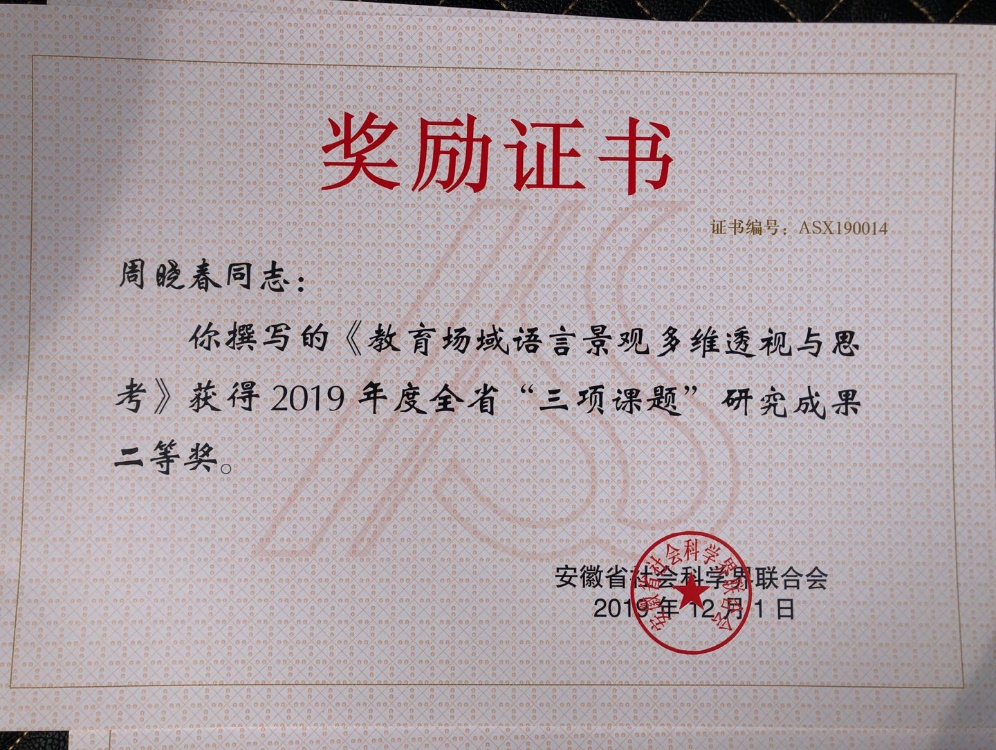 成果摘要转载引用获奖情况